CEVAPLAR: 1-C    2-C    3-D    4-C    5-B    6-C    7-C    8-C    9-D    10-E    
Soru 1Alkenlerle ilgili;I. Alkenler, aynı mol kütlesine sahip alkanlardan daha düşük erime noktasına sahiptir.II. Polimerleşme tepkimeleri verir.III. Molekülde bulunan pi bağı, sigma bağına göre daha kuvvetlidir.Yukarıdaki yargılardan hangileri doğrudur?A) Yalnız I
B) Yalnız II
C) I ve II
D) I ve III
E) II ve III

Soru 2Aşağıdakilerden hangisi alken değildir?A) 
B) 
C) 
D) 
E) 

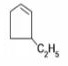 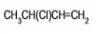 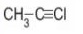 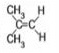 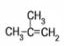 Soru 3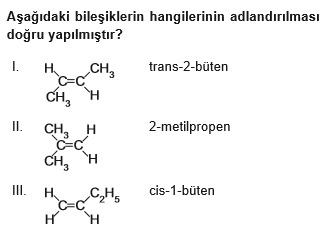 A) Yalnız I.
B) Yalnız II.
C) Yalnız III.
D) I ve II.
E) II ve III.

Soru 4Aşağıdaki bileşiklerin hangisinin yapısındaki hidrojen sayısı yanlış verilmiştir?             Bileşik                         Hidrojen SayısıA) 5-metil-2-hegzen                    14
B) Trans–3–metil–2–penten        12
C) 2–metil–2–büten                      9
D) 
E) 3,4,4–trimetil–1–penten          16

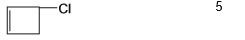 Soru 5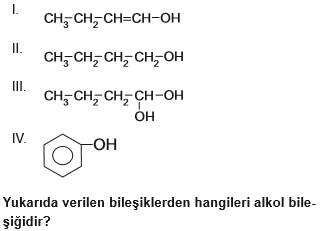 A) Yalnız I.
B) Yalnız II.
C) II ve III.
D) III  ve IV.
E) I ve IV.

Soru 6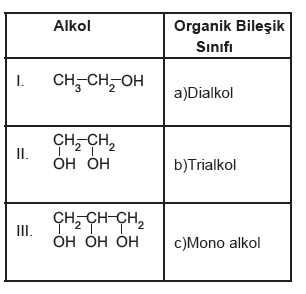 Verilen   alkol ve sınıfı için yapılan eşleştirme aşağıdaki  seçeneklerden hangisinde doğru verilmiştir?A) I–a, II–b, III–c
B) I–b, II–c, III–a
C) I–c, II–a, III–b
D) I–a, II–c, III–b
E) I–c, II–b, III–a

Soru 7      I. 1 - propanol
     II. 1,2 - bütandiol
    III. 1,2,3 - bütantriol
 
Yukarıda verilen bileşiklerin aynı basınç altındaki kaynama noktaları için aşağıdaki karşılaştırmalardan hangisi doğrudur?
A) I>II>III
B) II>III>I
C) III>II>I
D) III>I>II
E) I>III>II

Soru 8   I.    Glikol  Antifriz sıvısı olarak
   II.   Gliserin Kozmetik ürünlerde
   III.  Metil alkol  Tatlandırıcılarda
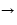 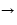 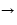 Yukarıda verilen alkol ve kullanım alanlarından hangileri doğrudur?A) Yalnız I.
B) Yalnız II.
C) I ve II.
D) II ve III.
E) I, II ve III.

Soru 9Tersiyer bütil alkol  bileşiği ile ilgili ;
 
  I.    Yükseltgendiğinde  etil metil keton oluşur
  II.   HBr ile tepkimeye girdiğinde 2-Brom-2-metil   propan oluşur.
  III.  1800 C de H2SO4 katalizörlüğünde  su çekilirse 2-metil propen oluşur.
 
Yargılarından hangileri doğrudur?
A) Yalnız I.
B) Yalnız II.
C) Yalnız III.
D) II ve III.
E) I, II ve III.

Soru 10Alkollerle ilgili;I. Etanol, iyi bir çözücüdür. II. Metanol, çok zehirli bir maddedir.III. Etanol,  ester ve eterlerin üretiminde ham madde olarak kullanılır.yargılarından hangileri doğrudur?A) Yalnız I
B) I ve   II
C) II ve III
D) I ve III
E) I, II ve III

